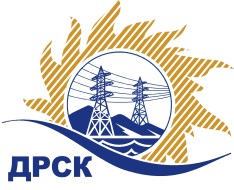 Акционерное Общество«Дальневосточная распределительная сетевая  компания»Протокол № 555/УКС-ВПЗаседания закупочной комиссии по выбору победителя по открытому запросу цен на право заключения договора на выполнение работ «Мероприятия по строительству и реконструкции электрических сетей до 10 кВ для технологического присоединения потребителей (в том числе ПИР) на территории филиала ПЭС (Партизанский район, г. Партизанск, пгт. Авангард, с. Екатериновка, с. Владимиро-Александровское, с. Новолитовск, с. Перетино, пгт. Углекаменск)», закупка 2120СПОСОБ И ПРЕДМЕТ ЗАКУПКИ: открытый запрос цен на право заключения договора на выполнение работ «Мероприятия по строительству и реконструкции электрических сетей до 10 кВ для технологического присоединения потребителей (в том числе ПИР) на территории филиала ПЭС (Партизанский район, г. Партизанск, пгт. Авангард, с. Екатериновка, с. Владимиро-Александровское, с. Новолитовск, с. Перетино, пгт. Углекаменск)», закупка 2120ПРИСУТСТВОВАЛИ: члены постоянно действующей Закупочной комиссии АО «ДРСК»  1-го уровня.ВОПРОСЫ, ВЫНОСИМЫЕ НА РАССМОТРЕНИЕ ЗАКУПОЧНОЙ КОМИССИИ: Об утверждении цен поступивших заявок УчастниковО признании заявок соответствующими условиям Документации о закупкеОб итоговой ранжировке заявокО выборе победителя открытого запроса цен.РЕШИЛИ:По вопросу № 1:Признать объем полученной информации достаточным для принятия решения.Принять цены, полученные по  окончании срока подачи заявок.По вопросу № 2:Признать заявки:ООО «Дальэнергострой» ИНН/КПП 2508071647/250801001 ОГРН 1052501715661ООО "Востокэнергосервис" ИНН/КПП 2536299964/253601001 ОГРН 1162536097866соответствующими условиям Документации о закупке и принять их к дальнейшему рассмотрению.По вопросу № 3:Утвердить ранжировку заявок:По вопросу № 4:Признать победителем закупки на право заключение договора на выполнение работ «Мероприятия по строительству и реконструкции электрических сетей до 10 кВ для технологического присоединения потребителей (в том числе ПИР) на территории филиала ПЭС (Партизанский район, г. Партизанск, пгт. Авангард, с. Екатериновка, с. Владимиро-Александровское, с. Новолитовск, с. Перетино, пгт. Углекаменск)»,  участника, занявшего первое место в ранжировке по степени предпочтительности для Заказчика ООО «Дальэнергострой» ИНН/КПП 2508071647/250801001 ОГРН 1052501715661  на условиях: Стоимость заявки: 3 050 000.00 руб. без НДС  (НДС не предусмотрен)Срок выполнения работ: с момента заключения договора до 20.10.2018 г.Условия оплаты: оплата выполненных работ производится в течение 30 (тридцати) календарных дней с даты подписания актов выполненных работ, на основании выставленных Подрядчиком счетов. Окончательный расчет, за исключением обеспечительного платежа, Заказчик обязан произвести в течение 30 (тридцати) календарных дней с даты подписания Заказчиком акта приёмки законченного строительством объекта, по форме КС-11 или КС-14 утвержденной постановлением Госкомстата России от 30.10.1997 г. №71а, на основании выставленного Подрядчиком счета.Гарантийные обязательства: Гарантии качества на все конструктивные элементы и работы, предусмотренные  в Техническом задании и выполняемые Подрядчиком на объекте, в том числе на используемые строительные конструкции, материалы и оборудование  должны составлять 36 месяцев с момента подписания акта сдачи-приемки выполненных работ по настоящему договору в полном объеме.Инициатору договора обеспечить подписание договора с Победителем не ранее чем через 10 (десять) дней после публикации протокола выбора победителя закупки.Исп. Коротаева Т.В.(4162)397-205Благовещенск ЕИС № 31806726474«21» августа 2018 № п/пДата и время внесения изменений в заявкуНаименование участникаЗаявка без НДСЗаявка с НДССтавка НДС131.07.2018 07:33ООО «Дальэнергострой» 
ИНН/КПП 2508071647/250801001 
ОГРН 10525017156613 050 000.003 050 000.00Без НДС231.07.2018 10:01ООО "Востокэнергосервис" 
ИНН/КПП 2536299964/253601001 
ОГРН 11625360978663 499 000.004 128 820.0018%Место в итоговой ранжировкеНаименование участника Цена заявки на участие в закупке, руб. без учета НДСВозможность применения приоритета в соответствии с 925-ПП1 местоООО «Дальэнергострой» 
ИНН/КПП 2508071647/250801001 
ОГРН 10525017156613 050 000.00 руб. без НДС                           (НДС не предусмотрен)нет2 местоООО "Востокэнергосервис" 
ИНН/КПП 2536299964/253601001 
ОГРН 11625360978663 499 000.00 руб. без НДС4 128 820.00 руб. с НДСнетСекретарь комиссии ______________________Т.В. Челышева